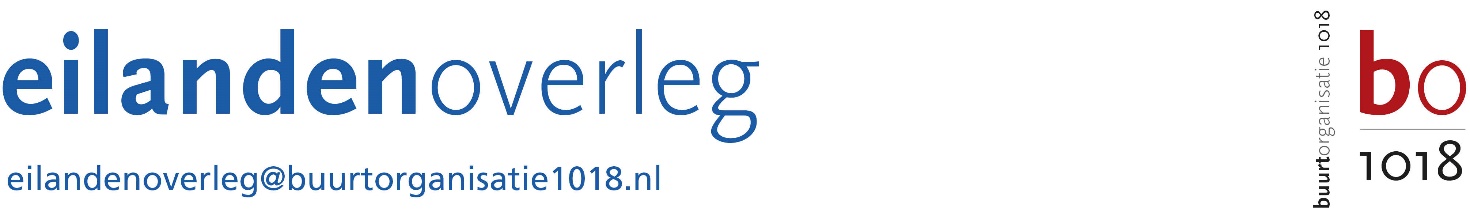 VERSLAG DIGITAAL EILANDENOVERLEG 3 Februari 2021 Aanwezig: Bart Uitdenbogaart (voorzitter), Jeroen Verhulst, Anneke Pauptit, Rob Schrama, Janny Hofman,  Alida van der Veen, Rob van Dijk, Has Cornelissen, Mirjam Sloots, Michel Odjo, Gert-Jan van der Weijden,   Michael van Bergen, Gedi van Schriek, Claar Koch, Moon Rijven, Marlou Visser, Henk Pauwels, Heleen Verschuren (notulist), Danny Konings (gebiedsmakelaar) , Lex Grundeman, Ellie Bröls, Ana Todorovic (Gemeente), Alida van der Veen.Verslag: ter plekke invallend Heleen Verschuren1. Opening, voorstelronde, vaststellen agenda. Mededelingen Geen voorstelronde. De agenda wordt ongewijzigd vastgesteld. Nachtstalling rondvaartboten. Bart: Jeroen en hij hebben al half jaar niets gehoord.Danny Konings: Hij krijgt als gebiedsmakelaar Dijksgracht en Marineterrein erbij.Buurtorganisatie BO1018 heeft een reactie geschreven op de evaluatie Bestuurlijk stelsel waarvoor de gemeente een bureau ingehuurd had. Via een interview en een schriftelijke inbreng was de Buurtorganisatie betrokken bij die evaluatie. Anneke Pauptit: grotere regenton is toegelaten door gemeente, naast de kleine regenton die gemeente al toegelaten had. Wordt nu getest op mogelijkheid aansluiting, daarna gepromoot in buurt. Voorwaarden voor aansluiten regenton maakt ze later nog bekend. Altijd eerst aanvragen bij woningbouwvereniging i.v.m. schade aan hemelwaterafvoer.Rob Schrama: Heeft flyer met vier voorstellen voor ligging drijvende tuinen gemaakt in Wittenburgervaart. Bewoners kunnen daarop stemmen via vlottenbouwers.nu/ontwerpen.  Gesprekken met waternet over de ligging volgen nog. Vraag: Kan dit op Nextdoor bekend gemaakt worden? Antw: goed idee.Vraag: bandenboot in die gracht na zomer vol met troep en plantjes, wie is daarvoor verantwoordelijk? Geen antwoord.Janny Hofman: I.v.m. project HUBstudio’s op voormalig terrein werf Koning William Hoogte Kadijk. Inspraak bij stadsdeelcommissie van Wakkere Kadijkers was 19 januari. Gezegd geen participatie geweest, ondemocratisch handelen. Vrezen dat een hotelfunctie in toekomst wordt toegevoegd. HUBstudio’s zegt dat het sociale huurwoningen zijn, maar lijken eigen toewijzingsbeleid te hebben. 3 Februari is insprak bij gemeenteraad. Wakkere Kadijkers gaat zich nu concentreren op zienswijzen. Houd website in de gaten om te kunnen reageren.Alida van Veen vraagt of i.v.m. bovenstaande een petitie opstellen voor bescheidener bouw i.s.m. Eilandenoverleg mogelijk is. Antwoord: Als belanghebbenden die opstellen kunnen wij ondersteunen.2. Wat speelt er in de buurtRob van Dijk: Binnenkort wordt Buurtkamer geopend in INIT- gebouw op Oostenburg-Noord, Oostenburgermiddenstraat 214, 1018LL. Het is ongeveer 100 m2 en alle buurtgroepen kunnen er gebruik van maken. Wordt nog breder bekend gemaakt. Voor het werkproject voor jongeren (BOBhelpt!) kunnen jongeren zich vanaf nu melden bij Jaap de Wit via mail: info@bobhelpt.meHas Cornelissen: Plukbos wordt rechtspersoon. Binnenkort misschien schaatsterrein van maken. Opmerking: Fietspad bij Touwbaanpark wordt steeds drukker en onoverzichtelijk i.v.m geparkeerde auto’s. Reactie Danny: Dat klopt. Hier is een vereenvoudigde aanpassing gedaan tot zoals het nu is. Laat mij weten als het niet werkt.Mirjam Sloots: Er is een rondreizende billboard tentoonstelling gemaakt van twaalf vrouwen die actief zijn in hun stadsdeel. Komt ook naar Centrum. Is bedoeld voor bevorderen diversiteit en ondersteuning netwerken van vrouwen. Zij promoot in de buurt maaltijden van Maisa. Worden op zaterdag geleverd aan achterkant Oosterkerk. Bestellen tot zaterdag via Whatsapp 0684024653. Kosten € 5,- contant.Gert-Jan van der Weijden: Pleit ervoor dat de trainingstoestellen achter op het Marineterrein actiever gepromoot worden.Claar Koch: Alle zienswijzen van Cruquiuskade over PHS-spoorplannen zijn door ministerie en gemeente opzij geschoven. Alle plannen zijn al dichtgetimmerd, er valt niet te participeren. Werkgroep wil kijken of tot aan Raad van State geprocedeerd kan worden. “Lijkt op toeslagenaffaire, de burger heeft niets te zeggen”. Zij is op zoek naar adressen van mensen die aan Spoortafel hebben gezeten. Jeroen contact haar.Michael van Bergen (Klankbordgroep Marineterrein): Al paar maanden staat er hekwerk om grasplein Marineterrein i.v.m graszaaien. Wanneer gaat dat weg? Marlou: Ik ken de hovenier, ga voor je checken.3. Verslag Eilandenoverleg 9 december. Zonder wijziging vastgesteld. 4. OosterkerkDe definitieve versies van de geïnteresseerde partijen komen 5 februari op tafel. Dat zijn die van 1) Koop door Stadsherstel met verhuur aan balletorkest als oefenruimte, 2) Plan van PKA voor huur pand met Huis van Verbinding.In beide versies extra kantoorruimte. Stadsherstel wil verhuren voor concerten tegen betaling, Het Balletorkest gebruikt het pand maar voor 55 dagen als oefenruimte verder als (instrumenten)opslag. Voor akoestiek grote aanpassing nodig. In dat scenario wordt het beheer door Stadsherstel gedaan vanuit hun kantoor aan het Amstewlveld. Buiten de evenementen is de kerk dan gesloten. PKA wil beheer zelf doen, de kerk zeven dagen per week openhouden voor buurtfuncties, kantoren voor maatschappelijk ondernemen, vrouwenhuis en concerten. PKA wil ook kerk wel kopen. Zij gaan de publiciteit zoeken. Het Eilandenoverleg kiest unaniem voor het PKA-scenario.Mandaat wordt gegeven aan agendacommissie om de advisering over de scenario’s aan de wethouder op te stellen namens het Eilandenoverleg.[N,B.: Het advies was op 22 februari gereed en is verzonden. Lees dit hier.] 5. Inbreng Eilandenoverleg bij consultatie Marineterrein voor Nota van UitgangspuntenGedi vertelt dat op 28 januari de buurtvisie uitvoerig is besproken. Kern daarvan is dat  er een centraal park komt met een flinke omvang. Stedenbouwkundige projectgroep had veel vragen over de door het Buurtplatform Kattenburg-Marineterrein voorgestelde buurtvisie. Verder bleek dat Defensie al afgesproken had met de stedenbouwkundige projectgroep wat er aan de Kattenburgerstraat moest blijven staan, zonder contact met Buurtplatform daarover op te nemen. Heeft consequenties voor bebouwing aan Kattenburgerstraat en geluid tussen bebouwing daaraan. Het Buurtplatform heeft nu gevraagd om ingetekende plattegrond, zodat duidelijk wordt wat van Defensie moet blijven.De trajectprocedure  voor planontwikkeling loopt nu verkeerd om: er is geen discussie over de uitgangspunten, er is weinig visie daarover vanuit de projectorganisatie, maar er wordt meteen gewerkt vanuit een stedenbouwkundig plan zonder dat uitgangspunten vastgesteld zijn.Michael van Bergen: de visie is het belangrijkst, waarbij vastleggen functies voor Defensie de boel dwarsboomt. Danny: ik was niet bij gesprekken over Marineterrein betrokken, valt nu wel onder mijn gebied. Maar belangen alle betrokkenen moeten duidelijk zijn en met elkaar besproken, zodat uitgangspunten ontstaan.Iedere partij moet kunnen beargumenteren waarom die iets op bepaalde manier wil. Hij gaat zijn organisatie erop aanspreken dat dit moet gebeuren.Voor het  Buurtplatform ligt visie en uitgangspunten nu wel vast. Nu is de fase om andere partijen om hun visie te vragen. Er moet niet teveel ingegaan worden op al bedachte (bebouwings)plannen.De Buurtvisie van het Platform Kattenburg-Marineterrein is al als officiële reactie ingeleverd. Er komt nu een tweede informatiekrant over de reacties en een bijeenkomst waarin die worden besproken.  De klankbordgroep wordt daarbij geconsulteerd.6. Inbreng Eilandenoverleg in Nota van Uitgangspunten Herinrichting
Kattenburgerstraat e.o.Marlou: stand van zaken is dat de gemeente wel verbeteringen voorstelt in het wegprofiel, maar te weinig doet aan de verwachte toename van autoverkeer als gevolg van afsluiting Oostertoegang in één richting.. Het is positief dat een 30 km/u regime wordt voorgesteld, maar dan moet straat daarop ingericht zijn. Als de Oostertoegang 1,5 jaar dicht gaat verlengt dat de termijn waarop de Kattenburgerstraat ingericht wordt, want die blijft dan zoals hij nu is. Het idee om de straat tijdelijk éénrichting te maken heeft consequenties voor alle verkeer in omgeving. Vraag is of er voorlopig alleen regeling voor zwaar verkeer moet komen. Verder is actiegroep van mening dat Marineterrein en Kattenburg als één geheel beschouwd moeten worden, zodat bebouwing op Marineterrein niet tot extra geluidsoverlast leidt.De actiegroep wil alle punten die op hun lijstje stonden over de verkeersstromen nogmaals bekijken en met elkaar in verband brengen. Inspraak t/m 24 februari.Besloten wordt dat als actiegroep een duidelijke conclusie heeft getrokken vanuit die lijst gevraagd kan worden aan Eilandenoverleg zich daarachter te stellen.7. Aanvulling agendacommissie/afspraken verslagleggingNogmaals wordt door voorzitter gevraagd of er aanwezigen zijn die zich beschikbaar willen stellen voor de agendacommissie, of kandidaten daarvoor weten.Op vraag of hier specifieke kennis van wat er speelt in de buurt voor nodig is wordt geantwoord dat dat geen voorwaarde is. Die kennis wordt al doende verkregen Twee weken voor de vergadering is  een uur nodig om de agenda op te stellen, maar voorbereidingstijd op inhoudelijke punten is moeilijk aan te geven. Gedi maakt volgende keer verslag vergadering Eilandenoverleg.8. RondvraagAlida: zwaar verkeer mag stad niet in buiten de aangewezen vrachtroutes in stadsdeel Centrum, maar kan ontheffing voor een jaar krijgen. Dan toch zwaar verkeer buiten die routes. Marlou antwoordt dat ze dit mee zal nemen in het lijstje van punt 6.Anneke: nieuwe lantaarnpalen in straat geven wel erg fel en verspreid licht. Slecht voor natuur (kleine beestjes). Danny: er is gevraagd om meer en betere verlichting.Michel: Odjo in WhatsApp groepje van de buurt zijnberichten verschenen over gestickerde fietsen buiten rekken/staplaatsen. Die fietsen zullen worden weggehaald. Dat is niet handig, nu door Corona zoveel mensen thuis zijn en er niet genoeg stalling is. Danny: Inderdaad niet handig, gaat ’t opnemen. 9. Agendapunten volgende Eilandenoverleg op 13 april 2021Geen nieuwe punten 
- Stand van zaken Marineterrein, herinrichting Kattenburgerstraat en OosterkerkVolgende vergadering Eilandenoverleg in 2021: dinsdag 13 april 20:00 uur.
Buurtspreekuur: Wegens corona is er voorlopig geen Buurtspreekuur in De Witte Boei. Wel via Teams donderdags 15:30-16:30 u via e-mail aan Danny Konings: danny.konings@amsterdam.nl 